RASTkulÅK 4-6       11:20-12:30 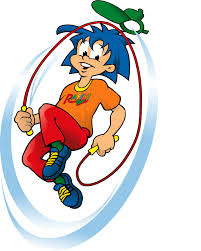 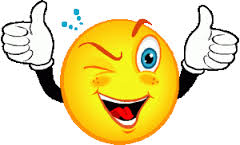 v 10Måndag	vi spelar kubb 		även åk 2, PÅ fotbollsplanenonsdag	uteDisco, king, Fyra rad		Framsidan/kullen även åk 2 Fredag	Idrottshallen		fotboll, Pingis, tjockmatta, Basketv 11		måndag	Bollaktivitet		Fotbollsplanen, även åk 2onsdag	Välkommen till klubben 		Pingis, biljard, tidningar, musik, spel m.m